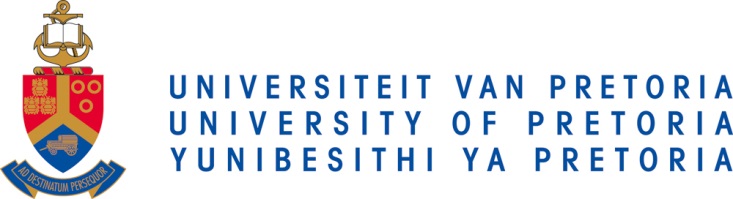 PRESS RELEASE03 Mar ch  2015African researchers to receive leadership training as part of a new UP initiativeThe University of Pretoria, in partnership with the Global Young Academy and the Robert Bosch Stiftung, is pleased to announce the establishment of the Africa Science Leadership Program (ASLP).This initiative has been developed to support early to mid-career African academics in developing leadership skills. The program will serve researchers in basic and applied science, engineering, social sciences, arts and the humanities.The program is an exciting new venture for the University, and part of an overall strategy to support scientific development in Africa. “Training researchers in core areas of leadership is essential if they are to run the sort of collaborative, international and transdisciplinary projects that are needed to solve today’s problems,” said the University’s Vice-Chancellor and Principal, Professor Cheryl de la Rey. “The University is expecting to host more of these projects in the coming years, and we anticipate this program will attract some of the best academics from all over Africa and prepare them to make an even greater impact in their research fields and societies,” she continued.The program will commence with a first group in June 2015, and will run annually for an initial period of 3 years. It is expected that the ASLP will not only help grow science leaders directly, but also help develop leadership programs across the continent.Institutions and potential candidates are invited to learn more about the program and the application process at: http://www.up.ac.za/ASLP. Applications close on 20 March 2015. For more information on the ASLP contact:Prof Bernard SlippersForestry and Agricultural Biotechnology Institute (FABI), University of Pretoria; bernard.slippers@up.ac.zahttp://www.globalyoungacademy.net http://www.bosch-stiftung.de/content/language2/html/index.asp 